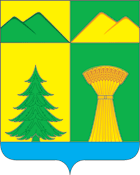 Руководствуясь п.17 ч.1 ст. 15 Федерального закона от 05.10.2003 № 131–ФЗ «Об общих принципах организации местного самоуправления в Российской Федерации», с Федерального закона от 12.01.1996 № 8-ФЗ «О погребении и похоронном деле», СанПиН 2.1.2882-11 «Гигиенические требования к размещению, устройству и содержанию кладбищ, зданий и сооружений похоронного назначения», утвержденным Постановлением Главного Государственного санитарного врача Российской Федерации от 28.06.2011 № 84, Уставом муниципального района «Улётовский район», принятым решением Совета муниципального района «Улётовский район Забайкальского края от 03.12.2014 года, Совет муниципального района «Улётовский район Забайкальского края р е ш и л:1. Утвердить Правила содержания мест захоронения на территории муниципального района «Улётовский район» Забайкальского края согласно приложению 1 к настоящему решению.2. Утвердить Порядок деятельности общественных кладбищ на территории муниципального района «Улётовский район» Забайкальского края согласно приложению 2 к настоящему решению.3. Настоящее решение официально опубликовать путем размещения (обнародования) на официальном сайте муниципального района «Улётовский район» в информационно-телекоммуникационной сети Интернет в разделе «Документы» - «Муниципальные правовые акты» - «НПА Совета МР «Улётовский район» -https://yletov.75.ru/.Глава муниципального района                                                      «Улётовский район»							А.И. СинкевичПриложение 1к решению Совета муниципального района«Улётовский район« 10» декабря 2020 года № 531Правила содержания мест захоронения на территории муниципального района «Улётовский район» Забайкальского края1. Общие положения1.1. Настоящие Правила содержания мест захоронения на территории муниципального района «Улётовский район» Забайкальского края (далее - Правила) разработаны в соответствии с Федеральным законом от 12.01.1996 №8-ФЗ «О погребении и похоронном деле», Федеральным законом от 06.10.2003 № 131-ФЗ «Об общих принципах организации местного самоуправления в Российской Федерации».1.2. Территория кладбища независимо от способа захоронения подразделяется на функциональные зоны:-входную;-захоронений; -защитную (зеленую) зону по периметру кладбища.1.3. Зона захоронений является основной, функциональной частью кладбища. На общественных кладбищах предусматриваются участки для одиночных захоронений, семейных захоронений и мемориальных сооружений, а также участки для захоронения умерших, личность которых не установлена.2.	Оборудование и озеленение мест захоронения2.1. На кладбищах следует предусматривать:а) стенд с планом кладбища. На плане должны быть обозначены основные зоны кладбища, секторы захоронений и дана их нумерация. Стенд с планом следует устанавливать на территории кладбища у главного входа;б) стенд для помещения объявлений и распоряжений администрации муниципального образования, правил посещения кладбищ, прав и обязанностей граждан.2.2. Озеленение и благоустройство мест погребения должно производиться с действующими нормами и правилами.2.3. Посадка деревьев гражданами на участках захоронения допускается только в соответствии с проектом озеленения по согласованию с администрацией муниципального образования.2.4. Все работы по застройке и благоустройству мест захоронения должны выполняться с максимальным сохранением существующих деревьев, кустарников и растительного грунта3.	Правила содержания мест захоронения3.1. Граждане обязаны содержать отведенные им для захоронения умерших места в надлежащем состоянии, собственными силами или посредством привлечения иных лиц не реже двух раз в год (весной и осенью) производить уборку мусора на отведенном под захоронение земельном участке, выкашивать траву, производить подправку надмогильного холмика. При необходимости восстанавливать надписи со сведениями об умершем.3.2. Содержание мест захоронения (кладбищ) возлагается на администрацию муниципального района «Улётовский район» Забайкальского края, а в случае передачи вышеуказанных полномочий сельскому поселению, то и на администрацию сельского поселения (далее – администрация).3.2.1. Администрация обязана обеспечить:- соблюдение нормы отвода земельного участка для захоронения и подготовку могил;- содержание в исправном состоянии инженерного оборудования, ограды, дорог, площадок кладбищ и их ремонт;- озеленение, уход за зелеными насаждениями на территории кладбища и их обновление;- систематическую уборку территории кладбища и своевременный вывоз мусора;- содержание в надлежащем порядке братских могил, а также памятников и могил, находящихся под охраной государства;- высокую культуру обслуживания;- соблюдение правил пожарной безопасности;- соблюдение санитарных норм и правил.- содержание проезжей части дорог кладбищ (отсыпка, грунтовка, при асфальтирование). 3.3. Содержание и обустройство мест семейных (родовых) захоронений осуществляется в соответствии с архитектурно-ландшафтной средой кладбища, санитарными нормами и правилами, а также иными требованиями действующего законодательства.4.	Заключительные положения4.1. Финансирование организации ритуальных услуг и содержания мест захоронений осуществляется в соответствии с действующим законодательством.4.2. Контроль за исполнением настоящих Правил осуществляется:- администрацией;- иные службы в случаях, предусмотренных действующим законодательством Российской Федерации.4.3. Несоблюдение настоящих Правил, неисполнение содержащихся в нем требований должностными лицами, гражданами и организациями влечет за собой ответственность, установленную действующим законодательством. Приложение 2к решению Совета муниципального района«Улётовский район« 10» декабря 2020 года № 531Порядок деятельности общественных кладбищ на территориях муниципального района «Улётовский район» Забайкальского края Общие положения1.1. Настоящий Порядок деятельности общественных кладбищ на территориях муниципального района «Улётовский район» Забайкальского края (далее – Порядок) разработан в соответствии с Федеральным законом от 12 января 1996 года № 8-ФЗ «О погребении и похоронном деле» (далее - Федерального закона №8-ФЗ от 12.01.1996.), Федеральным законом от 06 октября 2003 года № 131-ФЗ «Об общих принципах организации местного самоуправления в Российской Федерации».1.2. Общественные кладбища находятся в ведении администрации муниципального района «Улётовский район» Забайкальского края.1.3. На общественных кладбищах погребение может осуществляться с учетом вероисповедальных, воинских и иных обычаев и традиций.1.4. На общественных кладбищах для погребения умерших (погибших), указанных в статье 11 Федерального закона №8-ФЗ от 12.01.1996, могут создаваться воинские участки.1.5. Деятельность общественных кладбищ на территориях сельских поселений может осуществляться гражданами самостоятельно.1.6. Понятия и определения, используемые в целях реализации настоящих Правил:1.6.1. Автокатафалк - транспортное средство, предназначенное для перевозки гроба с телом, родственников и близких умершего на кладбище, к зданию траурных гражданских обрядов или в крематорий и возвращения участников похорон по указанному адресу. Автокатафалк оборудуется приспособлением для облегчения погрузки-выгрузки гроба, его фиксации во время движения и местами для участников похорон.1.6.2. Захоронение - предание земле (помещение в склеп) тела (останков) человека после его смерти или урны с прахом после кремации, помещение урны с прахом в нишу стены скорби.1.6.3. Кладбище, открытое для погребения - кладбище, на территории которого осуществляется текущее погребение.1.6.4. Кладбище, закрытое для погребения - кладбище, на территории которого не производятся текущие погребения (как исключение допускаются подзахоронения в родственные могилы и погребение на семейных (родовых) захоронениях в соответствии с действующими санитарными нормами и правилами).1.6.5. Места погребения - отведенные в соответствии с этическими, санитарными и экологическими требованиями участки земли с сооружаемыми на них кладбищами для захоронения тел (останков) умерших, стенами скорби для захоронения урн с прахом умерших, крематориями и другими зданиями и сооружениями, предназначенными для осуществления захоронения умерших.1.6.6. Надмогильные сооружения (надгробия) - памятные сооружения, устанавливаемые на могилах: памятники, стелы, обелиски, кресты и т.п.1.6.7. Общественное кладбище - кладбище, предназначенное для погребения умерших с учетом их волеизъявления либо по решению специализированной службы по вопросам похоронного дела.1.6.8. Специализированная служба по вопросам похоронного дела - служба, на которую в соответствии с законодательством Российской Федерации возлагается обязанность по осуществлению погребения умерших.1.6.9. Погребение - обрядовые действия по захоронению тела (останков) человека после его смерти в соответствии с обычаями и традициями, не противоречащие санитарным, экологическим и иным законно установленным нормам и правилам. Погребение может осуществляться путем предания тела (останков) умершего земле (захоронение в могилу, склеп), огню (кремация с последующим захоронением урны с прахом), воде (захоронение в воду в порядке, определенном законодательством Российской Федерации).1.6.10. Участок захоронения (захоронение) - могила, ниша стены скорби, склеп либо иное вместилище погребенного тела (останков) человека или урны с прахом.2.	Планировочное решение кладбища и устройство могил 2.1. Отведение новых участков земли под кладбище производится в соответствии с СанПиН 2.1.2882-11. Создание новых мест погребения, реконструкция действующих мест погребения возможны при наличии положительного заключения экологической и санитарно-гигиенической экспертизы.2.2. Решение о создании мест погребения и их закрытии на территории муниципального района «Улётовский район» Забайкальского края принимается администрацией муниципального района «Улётовский район» Забайкальского края в соответствии с действующим законодательством и должно быть основано на принципах гуманности и рационального размещения объектов похоронного обслуживания в градостроительной структуре.2.3. Местами погребения являются отведенные в соответствии с этическими, санитарными и экологическими требованиями участки земли с сооружаемыми на них кладбищами для захоронения тел (останков) умерших, стенами скорби для захоронения урн с прахом умерших (пеплом после сожжения тел (останков) умерших, далее - прах), крематориями для предания тел (останков) умерших огню, а также иными зданиями и сооружениями, предназначенными для осуществления погребения умерших. 2.4. Использование территории места погребения разрешается по истечении двадцати лет с момента его переноса. Территория места погребения в этих случаях может быть использована только под зеленые насаждения. Строительство зданий и сооружений на этой территории запрещается.2.5. Размер земельного участка для кладбища определяется с учетом количества жителей конкретного поселения, но не может превышать сорока гектаров. 3.	Порядок организации похоронного дела.3.1. Организация похоронного дела на территории муниципального района «Улётовский район» Забайкальского края осуществляется администрацией муниципального района «Улётовский район» Забайкальского края (далее Администрация) в соответствии с законодательством Российской Федерации и муниципальными правовыми актами. Полномочия администрации муниципального района «Улётовский район» Забайкальского края в организации ритуальных услуг и содержание мест захоронения, установленные частью 1 пунктом 22 статьи 14 Федерального закона от 6 октября 2003 года № 131-ФЗ «Об общих принципах организации местного самоуправления в Российской Федерации», могут быть переданы органу местного самоуправления сельских поселений.3.2. На территории муниципального района «Улётовский район» Забайкальского края каждому человеку после его смерти гарантируется погребение с учетом его волеизъявления, а также предоставление бесплатного участка земли для осуществления обряда погребения его тела (останков).3.3. Организация похоронного обслуживания на территории муниципального образования основывается на принципах:- обеспечения оперативного приема заказов на похороны;- рационального размещения объектов похоронного обслуживания в градостроительной структуре;- гуманности обслуживания;- предоставления качественных услуг;- сохранения здоровья людей, участвующих в похоронах, навещающих места захоронения, работающих на объектах похоронного назначения, проживающих и работающих за территорией зоны санитарной защиты между кладбищами и объектами застройки.3.4. Администрация создает специализированную службу по вопросам похоронного дела. Специализированная служба по вопросам похоронного дела несет юридическую ответственность за предоставление гарантированного Федеральным законом «О погребении и похоронном деле» перечня услуг, а также погребение умерших (погибших) не имеющих супруга, близких родственников, иных родственников или законного представителя умершего.3.5. Администрация обеспечивает в соответствии с действующим законодательством формирование и сохранность архивного фонда документов по приему и исполнению заказов на услуги по погребению. Администрация ведет книгу регистрации захоронений установленной формы и электронный учет произведенных захоронений, согласно приложению 1 к настоящему Порядку. 3.6. Супругу, близким родственникам, иным родственникам, законному представителю или иному лицу, взявшему на себя обязанность осуществить погребение умершего, гарантируется оказание на безвозмездной основе следующего перечня услуг по погребению (гарантированный перечень услуг по погребению):1) оформление документов, необходимых для погребения;2) предоставление и доставка гроба и других предметов, необходимых для погребения;3) перевозка тела (останков) умершего на кладбище (в крематорий);4) погребение (кремация с последующей выдачей урны с прахом).3.7. Стоимость услуг, предоставляемых согласно гарантированному перечню услуг по погребению, определяется Советом муниципального района «Улётовский район» Забайкальского края по согласованию с соответствующими отделениями Пенсионного фонда Российской Федерации, Фонда социального страхования Российской Федерации, а также с органами государственной власти субъектов Российской Федерации.3.8. Услуги и работы по оказанию ритуальных услуг кроме специализированной службы могут оказываться иными физическими, юридическими лицами в соответствии с действующим законодательством. 3.9. Для получения услуг по погребению, в том числе гарантированного перечня услуг, лицо, имеющее право на их получение, предоставляет: разрешение на захоронение, свидетельство о смерти, заявление об оказании услуг по погребению, документ, удостоверяющий личность обратившегося.3.10. Для получения гарантированного перечня услуг по погребению ребенка, рожденного мертвым по истечении 196 дней беременности, дополнительно к документам, перечисленным в пункте 3.9. настоящего Порядка предоставляется справка установленной формы, выданная органами ЗАГС.3.11. На основании предоставленных Заказчиком документов оформляется Счет-заказ на похороны  с указанием всего перечня заказанных услуг, стоимость каждой услуги и общая стоимость заказа. При оформлении заказа устанавливается время погребения.3.12. Оформление разрешения на захоронение производится администрацией. Для получения разрешения на захоронение в администрацию предъявляются документы: гербовое свидетельство о смерти, удостоверение личности заказчика, заявление о захоронении. На основании предъявленных документов Заказчику выдается разрешение на захоронение и отводится место под захоронение. Если обязанность по организации похорон взяло на себя иное лицо, представляется также доверенность от заказчика.3.13. После получения разрешения на захоронение проводится подготовка места захоронения (рытье могилы, другие подготовительные действия).3.14. Погребение умершего осуществляется специализированной службой.3.15. После погребения умершего уполномоченное должностное лицо администрации делает соответствующую запись в Книге регистрации захоронений, изымает у Заказчика Разрешение на захоронение, а Заказчику выдается удостоверение о захоронении и справка о захоронении для получения Заказчиком социального пособия.3.16. Лицо, взявшее на себя обязанность по погребению (Заказчик) должно завершить весь процесс погребения умершего от получения медицинского свидетельства о смерти до получения удостоверения о захоронении.3.17. Лицу, взявшему на себя обязанность по погребению умершего, предоставляется право быть ответственным за могилу с выдачей соответствующего удостоверения. Данное право включает в себя возможность быть в дальнейшем похороненным в этой могиле как в родственной, а также разрешать, через установленный нормативными документами период, захоронение в эту могилу родственников или близких умершего. Ответственное лицо может передать по своему заявлению право ответственности за могилу иному лицу, готовому принять на себя такую ответственность.3.18. Погребение умершего может производиться только при наличии разрешения на погребение в присутствии работника администрации. 3.19. В случае, если погребение осуществлялось за счет средств супруга, близких родственников, законного представителя и иного лица, взявшего на себя обязанность осуществить погребение умершего, им выплачивается социальное пособие на погребение в размере и в порядке, установленных действующим законодательством.3.20. При отсутствии супруга, близких родственников, иных родственников либо законного представителя умершего или при невозможности осуществить ими погребение, а также при отсутствии иных лиц, взявших на себя обязанность осуществить погребение, погребение умершего на дому, на улице или в ином месте после установления органами внутренних дел его личности осуществляется специализированной службой в течение трех суток с момента установления причины смерти, если иное не предусмотрено законодательством Российской Федерации.3.20.1. Погребение умерших, личность которых не установлена органами внутренних дел в определенные законодательством РФ сроки, осуществляется специализированной службой с согласия указанных органов путем предания земле на отведенных в таких случаях участках общественных кладбищ.3.21. Услуги, оказываемые специализированной службой при захоронении умерших вышеуказанной категории:- оформление документов, необходимых для погребения;- облачение тела;- предоставление гроба;- перевозка умершего на кладбище;- погребение.3.22. Погребение умершего осуществляется в соответствии с санитарными правилами и нормами в течение трех суток с момента оформления заказа на погребение и предоставления документов, указанных в пункте 3.9. настоящего Порядка. Время погребения устанавливается при оформлении заказа по согласованию с лицом, взявшим на себя обязанности по осуществлению погребения. 3.23.Размеры бесплатно предоставляемых участков земли для погребения: Расстояние между могилами по длинным сторонам должно быть не менее 1 метра, по коротким - не менее 0,5 метра. Длина могилы должна быть не менее 2,0 м, ширина - 1,0 м, глубина – не менее 1,5 м. При захоронении умерших детей размеры могил могут быть соответственно уменьшены.3.24. Погребения осуществляются в последовательном порядке по действующей нумерации подготовленных могил.3.25. Эксгумация останков умерших и их повторное захоронение производятся в установленном законом порядке с соблюдением санитарно-гигиенических и этических норм.3.26. Погребение умершего по его волеизъявлению рядом с ранее умершими, не являющимися близкими родственниками, гарантируется только при наличии свободного места под захоронение. Возможность захоронения тела умершего на указанном месте определяется администрацией с учетом места смерти, наличия на указанном им месте погребения свободного участка под захоронение, а также с учетом заслуг умершего перед обществом и государством. При этом решение об отводе места не должно быть принято в ущерб близлежащим захоронениям или в ущерб территории общего пользования.3.27. Могилы, имеющие признаки бесхозяйных, должны ставиться администрацией на отдельный учет для решения вопроса о признании их таковыми в установленном порядке. Захоронение в указанные могилы допускается только после признания их бесхозяйными.3.28. Для осуществления общественного контроля за деятельностью в сфере похоронного дела администрацией могут создаваться попечительские (наблюдательные) советы по вопросам похоронного дела. Порядок формирования и полномочия попечительских (наблюдательных) советов по вопросам похоронного дела определяется администрацией.4.	Установка надмогильных сооружений и их содержание4.1. Установка надмогильных сооружений (надгробий) и оград на кладбищах допускается только в границах предоставленных мест захоронения. Устанавливаемые надмогильные сооружения (надгробия) и ограды не должны иметь частей, выступающих за границы мест захоронения или нависающих над соседними. Высота надмогильных сооружений не должна превышать 2 метров, оград - 1 метра.4.2. Монтаж, демонтаж, ремонт, замена надмогильных сооружений (надгробий) и оград осуществляются на основании письменного уведомления Администрации при предъявлении лицом на которое зарегистрировано место захоронения (или по его письменному поручению иным лицом), паспорта или иного документа, удостоверяющего личность, свидетельства о регистрации захоронения.4.3. Надписи на надмогильных сооружениях (надгробиях) должны соответствовать сведениям о действительно захороненных в данном месте умерших.4.4. Срок использования надмогильных сооружений (надгробий) и оград не ограничивается, за исключением случаев признания объекта в установленном порядке ветхим, представляющим угрозу здоровью людей, сохранности соседних мест захоронения.4.5. Надмогильные сооружения устанавливаются с соблюдением соответствующих требований строительных норм и правил.4.6. Установленные гражданами (организациями) надмогильные сооружения (памятники, цветники и др.) являются их собственностью.4.7. Администрация за установленные надмогильные сооружения материальной ответственности не несет.4.8. При отсутствии надмогильного сооружения, ухода за захоронением и сведений о захоронении последние могут быть признаны бесхозными в установленном законодательством порядке.5.	Правила посещения кладбищ, права и обязанности граждан5.1. Кладбища муниципального образования открыты для посещений ежедневно. Захоронение умерших на кладбищах и оформление заказа на погребение производятся ежедневно.На территории кладбища посетители должны соблюдать общественный порядок и тишину.5.2. Посетители кладбища имеют право:- выбирать варианты обустройства могил (памятники, оградки, другие сооружения) в соответствии с требованиями к оформлению участка захоронения;- производить уборку своего участка и посещение кладбища в отведенные для этого часы; - поручать работникам кладбища, иным лицам и организациям уход за могилами и надмогильными сооружениями в соответствии с заключенным договором;- сажать цветы на могильном участке; - по согласованию с администрацией сажать деревья в соответствии с проектом озеленения кладбища;- проезжать на территорию кладбища в случаях установки либо замены надмогильных сооружений, по согласованию с администрацией;5.3. Посетители кладбища обязаны:- при обустройстве места погребения (оградка, памятник, другие сооружения) не выходить за границы отведенного участка;- соблюдать установленный порядок захоронения;- содержать захоронения в надлежащем порядке;- выносить мусор только в отведенные для этого места;- соблюдать общественный порядок и тишину.5.4. На территории кладбища посетителям запрещается:- самовольно производить захоронения без предъявления в администрацию свидетельства о смерти, выданного органами записи актов гражданского состояния, или документа, выданного медицинским учреждением установленной формы;- причинять вред расположенным на территории кладбища зданиям, надмогильным и иным сооружениям, оборудованию;- сорить, ломать зеленые насаждения, рвать цветы, собирать грибы, собирать венки;- выгуливать собак, пасти домашний скот, ловить птиц;- сажать деревья на могильном участке;- разводить костры, добывать песок, глину, грунт, резать дерн, складировать мусор, опавшие листья и ветки вне отведенных для этих целей мест;- оставлять строительные материалы и мусор после обустройства могил и надмогильных сооружений; - оставлять старые демонтированные надмогильные сооружения в не установленных для этого местах;- торговать цветами, предметами похоронного ритуала, материалами, предназначенными для обустройства могил, без согласования с администрацией;- проезд транспортных и иных средств передвижения без разрешения администрации, за исключением катафалка и сопровождающего его автотранспорта, образующих похоронную процессию, а также легкового автотранспорта инвалидов и лиц пожилого возраста. При этом взимание платы за проезд на территорию кладбища не допускается.- производить иные действия, нарушающие общественный порядок и чистоту территории кладбища.5.5. Возникающие имущественные и другие споры между гражданами и администрацией разрешаются в установленном законодательством порядке.5.6. Скорость движения транспортных средств по территории кладбища в установленных настоящим Положением случаях не должна превышать 5 км/ч.5.7. Места стоянки транспортных средств устанавливаются администрацией в соответствии со схематическим планом кладбища.Приложение 1к Порядку деятельности общественных кладбищ на территориях муниципального района «Улётовский район» Забайкальского краяКнигарегистрации погребений на общественном кладбище Наименование кладбища_____________________________________________ место ______________________________________Начата «__»____________20___ г.Окончена «__»__________20___ г.СОВЕТ МУНИЦИПАЛЬНОГО РАЙОНА«УЛЁТОВСКИЙ РАЙОН»ЗАБАЙКАЛЬСКОГО КРАЯРЕШЕНИЕСОВЕТ МУНИЦИПАЛЬНОГО РАЙОНА«УЛЁТОВСКИЙ РАЙОН»ЗАБАЙКАЛЬСКОГО КРАЯРЕШЕНИЕСОВЕТ МУНИЦИПАЛЬНОГО РАЙОНА«УЛЁТОВСКИЙ РАЙОН»ЗАБАЙКАЛЬСКОГО КРАЯРЕШЕНИЕ« 10» декабря 2020 года№ 531с.УлётыОб утверждении Правил содержания мест захоронения и Порядка деятельности общественных кладбищ на территории муниципального района «Улётовский район» Забайкальского краяОб утверждении Правил содержания мест захоронения и Порядка деятельности общественных кладбищ на территории муниципального района «Улётовский район» Забайкальского краяОб утверждении Правил содержания мест захоронения и Порядка деятельности общественных кладбищ на территории муниципального района «Улётовский район» Забайкальского краяВид захороненияРазмеры участков землиРазмеры участков землиРазмеры участков землиВид захороненияДлина, мШирина, мПлощадь, кв. мОдиночные захоронения3,52,07,0Родственные захоронения3,54,014,0Для захоронения урны с прахом0,81,10,88Семейные захоронения3,58,028,0Nп\пДата захороненияФИО умершегоДата рождения умершегоДата смерти умершегоАдрес земельного участка для погребенияСемейное захоронение, адрес участка, ФИО ранее захороненныхN св. о смертиНаименование органа ЗАГС, которым выдано св.Дата записи и подпись лица, ответственного за регистрацию погребенийОрганизация, оказывающая ритуальные услугиСведения о лице, осуществляющем погребение Адрес, контактный телефон123456789101112